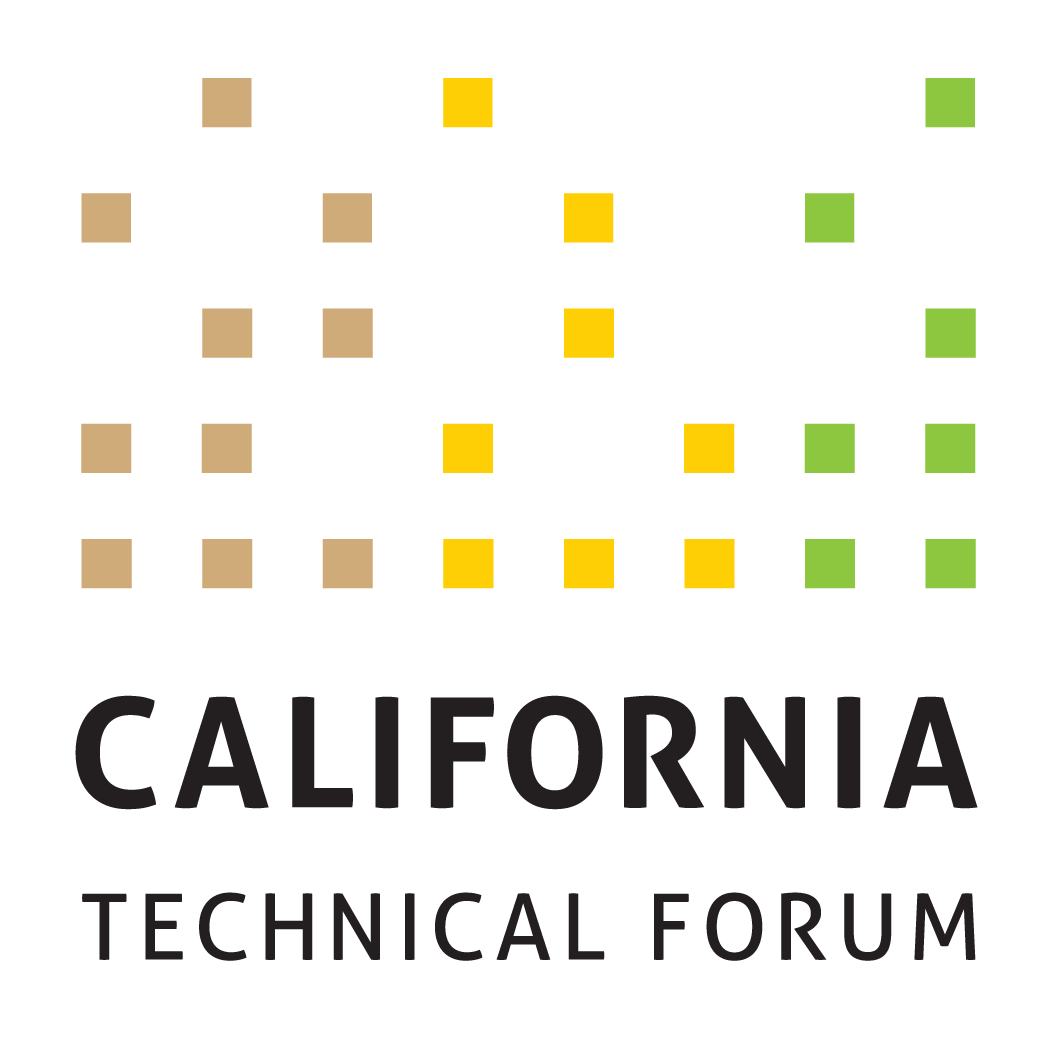 DRAFT v4Business Plan2023To support the growth and success of energy efficiency and integrated demand-side management (IDSM) through a technically rigorous, independent, transparent peer review of California energy efficiency values and other related technical information.Disclaimer: The Cal TF Policy Advisory Council (PAC) approval of this Business Plan does not constitute endorsement of ensuing technical work products by individual members or organizations.MetricsWorkplan RequiredTactics (Cal TF Staff)BenefitsTactics (Others)GOAL 1. Administer software development of eTRM v2.x (CORE)GOAL 1. Administer software development of eTRM v2.x (CORE)GOAL 1. Administer software development of eTRM v2.x (CORE)GOAL 1. Administer software development of eTRM v2.x (CORE)GOAL 1. Administer software development of eTRM v2.x (CORE)1A. Implement enhancements for eTRM v2.x Complete by end of Q4 2023 All enhancements will be deployed according to eTRM Core Stakeholder needs All enhancements will be completed within budgetNoCal TF Staff will administer the eTRM v2.x software development contract and meet contract deliverables and timelines, including the development of requirementsRegulatory ComplianceStatewide ConsistencyQuality ControleTRM User ExperienceCollaborationStakeholder EngagementeTRM Core Stakeholders will designate at least one primary and one backup representative who will participate in eTRM v2.x development as noted below. Representatives (or their designees) will:Meetings: Attend version kick-off and weekly meetings.Planning: For each enhancement, provide review/comment on Functional Requirements and Testing and Acceptance (T&A) criteria (for both sprint testing and client acceptance testing).Sprint Testing/Client Acceptance Testing: During each sprint, comment on wireframes, view user interfaces, and test all features/enhancements developed during the sprint. Document and submit testing results according to established T&A criteria and within project timelines. Project Documentation: As requested, review and comment on project documentation.  1B. Update eTRM technical guidanceNoCal TF Staff will keep current the guidelines on technical considerations for updating and maintaining the eTRM that could include:Ensuring eTRM updates do not adversely impact existing systemsMeeting eTRM performance standardsUpdating software development/release practicesQuality ControleTRM User ExperienceeTRM Core Stakeholders will provide input on the technical guidance document.1C. Complete eTRM enhancement prioritization in 2023 Q21D. Socialize and implement eTRM 2023 EnhancementsNoCal TF Staff will:Track and prioritize reported bugs and work with developer to schedule fixes and associated regression testing, separately or as a part of a scheduled sprint, depending on severity/impactTrack enhancements proposed by eTRM Core Stakeholders during development of eTRM v2.xSolicit and memorialize feedback from users on experience with eTRM v2.x and possible enhancementsDocument unsolicited recommendations for additional features and enhancements received via the eTRM@FutEE.biz account for 2023 eTRM User ExperienceCollaborationStakeholder EngagementeTRM Core Stakeholders and eTRM Users will provide input on enhancements to existing features and possible new features.  GOAL 2. Ongoing Implementation of Current eTRM Version (CORE)GOAL 2. Ongoing Implementation of Current eTRM Version (CORE)GOAL 2. Ongoing Implementation of Current eTRM Version (CORE)GOAL 2. Ongoing Implementation of Current eTRM Version (CORE)GOAL 2. Ongoing Implementation of Current eTRM Version (CORE)Complete 2023 eTRM training objectives, including:2A. Conduct up to six (6) webinar trainings for various stakeholder user groups2B. Conduct post-training survey NoCal TF Staff will implement eTRM training through the following activities: Coordinate with IOUs, POUs, CPUC, and CEC to determine training needs and timingSolicit input on eTRM training needs of 3P implementers/other stakeholders through the eTRM user account email notification feature, Cal TF members, and other venues (such as CEDMC) Record trainings to allow on-demand access for new users or as a refresherCal TF Staff will provide customer support to eTRM users that could originate through the eTRM@FutEE.biz account, Cal TF, trainings, and other channels.Cal TF Staff will track Google Analytics monthly to understand and track eTRM usage.Statewide ConsistencyQuality ControleTRM User ExperienceEach eTRM Core Stakeholder organization (defined above) will identify their respective internal users to receive eTRM training and support.CPUC Staff, CEC Staff and EAR consultants will provide input on the survey feedback they would like from eTRM users.2C. Governance: Finalize eTRM Governance Plan with eTRM key stakeholders NoCal TF Staff will: Finalize the eTRM Governance Plan with input from eTRM key stakeholders including CPUC, CEC, IOUs, POUs, and othersDevelop eTRM governance in coordination with CEDARS/CET governance planRegulatory ComplianceStatewide PolicyGovernance and OversighteTRM Core Stakeholders will provide input on the eTRM Governance Plan. CPUC Staff will collaborate with Cal TF Staff regarding CEDARS and CET governance.PAC will affirm the final eTRM Governance Plan.GOAL 3. Manage Existing Measure Updates (CORE)GOAL 3. Manage Existing Measure Updates (CORE)GOAL 3. Manage Existing Measure Updates (CORE)GOAL 3. Manage Existing Measure Updates (CORE)GOAL 3. Manage Existing Measure Updates (CORE)3A. Track and report metrics for existing measure updates:Number of measures updated in the eTRMTime (Start to Submission, then Published as Approved) - Time from start of updated measure loaded into eTRM to CPUC submission for each measure developed in eTRMTime – (Time spent updating measure – internal and consultant)Completeness & Accuracy – Use QC Checklist for measure development to ensure quality updates and to support continuous improvementNature of Updates – for each update, track and report on nature of measure updatesNoCal TF Staff will: Manage the measure update workflow within the eTRM to support updates within the eTRM, while IOUs will perform the majority of measure development within the eTRMConduct training for Measure Developers regarding the measure update process in the eTRM and associated measure requirements Update the Statewide Measure Development and Peer Review QA/QC Guidelines to incorporate a summary checklist to facilitate constructive feedback to Measure DevelopersQA/QC final measure updates to ensure conformance to the Statewide Measure Development and Peer Review QA/QC Guidelines and the Style Guide and alignment with CPUC policy and guidanceUse QA/QC findings to identify corrective actions (e.g., additional training or new enhancements) to support continuous improvementImplement the updates for the existing measures to incorporate features from the eTRM v2.x. Updates could include deemed measure property data, load shape input, or measure lifecycle management dataBegin tracking measure metrics (e.g., time and cost) when automated workflow features are available in the eTRM and if Measure Developers enter time spent accordingly Statewide CoordinationStatewide ConsistencyQuality ControlCost SavingsMeasure Developers and Measure Reviewers (including IOUs, POUs, CPUC consultants, CPUC Staff, and 3Ps) will take the appropriate eTRM measure training.Measure Developers will review the Statewide Measure Development and QA/QC Guidelines and participate in periodic feedback sessions as part of the continuous improvement process.Stakeholder input is required to define which updates are needed for existing measures.3B. Coordinate monthly statewide meetings on new/updated measures for the Statewide Deemed Measure ListNoCal TF Staff will: Circulate the Statewide Deemed Measure List monthly to IOUs and POUs for new measures and measure updates Track CPUC measure update requirements such as the DEER resolution and facilitate statewide coordination (including with CPUC) to comply with these guidelines and update schedulesConduct monthly teleconferences with designated IOU and POU leads to review planned new measures and planned measure updates to ensure all parties are aware of changes/additions and can ensure measure changes/additions reflect statewide needsPost monthly updated Statewide Deemed Measure List to Cal TF websiteDistribute updated Statewide Deemed Measure List to designated IOU lead for submission to EAR ConsultantsIdentify ways to integrate the Statewide Deemed Measure List with the eTRM and automate updates(Time permitting) Solicit input from Cal TF membership on select updates to existing measuresStatewide Coordination Statewide ConsistencyTransparencyIOU and POU measure development leads will inform their IOU/POU counterparts and Cal TF Staff of new measures and measure updates under consideration, in development, and retired, as well as the status of measures in development.IOU and POU measure development leads will ensure that new measures are developed to be applicable statewide and will reflect input from their counterparts at other IOUs and POUs.  3C. Develop a Stakeholder Communication Plan and Versioning Rules for Measure Package UpdatesYesCal TF Staff will:Solicit input from Cal TF stakeholders (IOUs, POUs, CCAs RENs and implementers) on communication needs, including content, format, and timing and to understand goals/challenges with existing update information and notificationsIdentify and/or develop appropriate communication channels and schedule to notify statewide stakeholders of measure additions, updates, and retirementsDevelop versioning rules for consistency in tracking Measure Package updatesDetermine approach to implement proposed versioning and update planUpdate notifications will include effective dates and relative impacts of changes.TransparencyStakeholder Engagement Statewide Policy ConsistencyCal TF stakeholders (including IOUs, POUs, CCAs RENs and implementers) will participate in discussions regarding notification needs and will provide input on the versioning and notification proposal. GOAL 4. Manage and Implement the Statewide New Measure Development Process (CORE)GOAL 4. Manage and Implement the Statewide New Measure Development Process (CORE)GOAL 4. Manage and Implement the Statewide New Measure Development Process (CORE)GOAL 4. Manage and Implement the Statewide New Measure Development Process (CORE)GOAL 4. Manage and Implement the Statewide New Measure Development Process (CORE)4A. Develop and Implement Measure Identification Strategy YesCal TF Staff will work with stakeholders as a trusted, impartial partner to identify potential new and updated measures, including: POUs and CEC to identify measures they would like developed/added to the eTRM so the eTRM contains all POU and CEC measures (market-based, utility-funded, and EPIC projects)3P implementers and innovators/measure developers including proposed measures from ETP and EPICIOUs and CPUC to included additional measures in the eTRM such as:Cold water measuresLow GWP measuresFuel substitution measuresCustomer Experience Stakeholder EngagementCal TF stakeholders, energy program stakeholders, and other innovators will engage with Cal TF Staff on new measure identification strategies.4B. Track and report metrics for all measures coming through the Cal TF New Measure Process:Number of proposed measures submittedNumber of proposed measures affirmed by Measure Screening Committee (MSC)Number of measures not affirmed by MSC and the reason why; identify alternate path for measureNumber of proposed measures affirmed by the Cal TF Number of proposed measures published in the eTRMTime from Measure Initiation to Measure SubmissionNoMeasure Screening Committee (MSC): Cal TF Staff will manage and lead the MSC to screen all proposed new measures/measure updates as noted below:  Screen proposal form for completenessDocument Terms and ConditionsTrack action itemsMaintain transparency of the proposal listMemorialize MSC decisionsDocument the recommendations in the form of Measure Package PlanUpload “passing” measures into eTRM if draft measure capability is available For new measure types, Cal TF Staff will document in a White Paper and socialize key issues with MSC, Cal TF Subcommittee, IOU/POU, and CPUC/CEC Staff prior to making a decision.Procedural, electrification, and GHG and refrigerant reduction measures should be prioritized to evaluate how they can be included in the intake, screening, and review processStatewide Coordination of Measure Development and QA/QC: Cal TF Staff will:Manage the statewide coordination process for all new and updated measures, consistent with the process and guidelines posted on the Cal TF website, which may change from time to time QA/QC all measures prior to submission to CPUC and/or publishing in eTRM to ensure measures conform to the statewide measure QA/QC Guidelines and align with CPUC policy/guidanceSolicit input from Cal TF membership on select new and updated measuresComplianceCost SavingsTime SavingsQuality ControlTransparencyStakeholder EngagementStatewide ConsistencyStandardizationTransparencyStakeholder EngagementThe Measure Screening Committee members will:Review materials in advance of each meetingParticipate in each monthly meetingFollow the established process and protocols  All interested IOUs and POUs and all IOU statewide Measure Leads will participate in the measure development/update oversight process, beginning when each measure is assigned to a Measure Developer (internal or external).  Assigned statewide Measure Leads will submit measures to CPUC/EAR Team for review, in accordance with the measure development schedule provided to the CPUC Staff. POU staff will support the identification and development of POU measures for the eTRM.POUs will engage in monthly meetings to share information and collaborate on statewide approaches.GOAL 5. Develop POU and Statewide Custom MeasuresGOAL 5. Develop POU and Statewide Custom MeasuresGOAL 5. Develop POU and Statewide Custom MeasuresGOAL 5. Develop POU and Statewide Custom MeasuresGOAL 5. Develop POU and Statewide Custom Measures5A. Gather, organize, and prioritize existing custom guidelines, tools, and resources being used by POUs, IOUs, and implementers. YesCal TF Staff will: Compile and organize the guidelines, tools, and resources used by custom program stakeholders Identify which materials are used and useful and potentially overlappingCompare collected resources to custom program activity, claims, and other data to assess the value of statewide standardization for the POU and IOU custom portfoliosDevelop proposal to improve approach to summarizing and providing clear CPUC guidance on custom projectsFacilitate stakeholder input (e.g., via Custom Subcommittee) to identify and prioritize custom standardization effortsUpdate list of potential measures that could be uploaded and managed in eTRMStakeholder EngagementStandardizationPOUs, IOUs, CPUC, CEC, implementers, and other stakeholders will: Provide input on relevant materials useful for standardizing and streamlining custom measures, projects, and programs. Provide input to help identify which custom resources are most relevant and valuable for custom program activity and claims potential.Provide feedback, via committees, regarding custom standardization and other related custom stakeholder efforts. 5B. Finalize High-Level Custom Roadmap by 2023 Q2YesCal TF Staff will: Solicit and organize feedback on Cal TF Staff analysis of how existing CalTF frameworks and eTRM tools can be used to standardize and streamline custom projects.Prepare high-level draft Cal TF Custom RoadmapPrepare final Cal TF Custom Roadmap with input from TF and Custom SubcommitteePresent final roadmap to PACStakeholder EngagementStandardizationCost Savings Time SavingsCustomer Experience POUs, IOUs, TF members, CPUC, and other stakeholders will provide input throughout the process.5C. Develop and implement statewide methods for at least three (3) custom measuresYesCal TF Staff will: Facilitate the selection of custom measures Facilitate the custom measure development process for statewide standard methods Present developed methods to the TF members for review and approval/affirmation Complete the custom measure template (measure characterization and data) for selected measuresStandardizationTransparencyCost SavingsTime Savings Stakeholder EngagementPOUs, IOUs, TF members, CPUC, and other stakeholders will provide input throughout the process.POUs, IOUs, CPUC, and implementers will provide custom project data to support this goal.TF members will approve/affirm statewide methods for each selected measure.5D. Update eTRM documentation (ongoing, as needed) YesCal TF Staff will update eTRM documentation as needed to include POU and statewide custom measures in the eTRM.  Updates may include: eTRM Measure Characterization templateeTRM Measure and Permutation Data Spec templatesMeasure Naming ConventionMeasure Development and QA/QC GuidelineseTRM Reference LibraryNew Measure Development & Review processCal TF Staff will document required eTRM enhancements to develop Custom Measures within the eTRM.  Cost Savings Time SavingsCustomer Experience StandardizationTransparencyStakeholder EngagementPOU, IOU, and CPUC custom project staff, will review and comment on Cal TF Staff analysis of how existing eTRM tools can be used to standardize and streamline custom projects.  5E. Implement select POU and statewide tools/calculators in the eTRMYesCal TF Staff will: Work with software developer to determine how custom tools could be moved into eTRM so they can be executed rather than just uploaded as a flat fileWork with the software developer to implement selected custom solutionsCustomer Experience Cost Savings Time SavingsStandardizationPOUs, IOUs, and TF members, will work with Cal TF Staff to determine which tools/calculators are still “used and useful.”The CPUC Custom lead and CPUC Group D consultants will provide input and review.CPUC Staff and Group A consultants will provide input to ensure alignment.Cal TF members will help to provide the implementer perspective for this process.GOAL 6. Identify, Analyze, and Recommend Key Emerging Technical and Technical Policy Issues in a Statewide Consistent WayGOAL 6. Identify, Analyze, and Recommend Key Emerging Technical and Technical Policy Issues in a Statewide Consistent WayGOAL 6. Identify, Analyze, and Recommend Key Emerging Technical and Technical Policy Issues in a Statewide Consistent WayGOAL 6. Identify, Analyze, and Recommend Key Emerging Technical and Technical Policy Issues in a Statewide Consistent WayGOAL 6. Identify, Analyze, and Recommend Key Emerging Technical and Technical Policy Issues in a Statewide Consistent Way6A. Develop at least one (1) Technical Position Paper (TPP)Draft TPPFinal TPPYesCal TF Staff will:Solicit topics and priorities from the PAC, TF members, and stakeholdersPropose and confirm final TPP topic with PAC Develop TPP with input from a Cal TF subcommitteeTechnical RigorThe PAC will affirm the selected TPP topic(s). Cal TF members will provide input and contribute to the TPP via subcommittee process.Proposed TPP topics will be discussed with regulatory staff (CPUC and CEC).6B. Develop at least one (1) white paperDraft white paperFinal white paperNoCal TF Staff will develop white paper with input from a Cal TF subcommittee.  Topics of interest include:  Analysis controller integrationLoad shape development and use beyond DEER measuresMeasure lifecycle integration into eTRM (potential and goals, ETP, EM&V, and C&S)Integrated data flow for energy efficiencyRegulatory review for custom measures/projectsDual fuel gas and electric measures  Existing white papers that may be expanded include:New measure typesGreenhouse gas calculation approach and data sources; recommendations for eTRMCreating tighter linkage between deemed savings and EM&V studiesTechnical RigorStatewide ConsistencyStakeholder EngagementThe Cal TF members will provide input to select the white paper topic(s). Cal TF members will provide input and contribute to the white paper via subcommittee process.6C. Review and update existing Cal TF documentation (TPPs, white papers, templates), as needed.Yes (for updates)Cal TF Staff will:Review existing TPPs, white papers, and templates to identify needed updates Recommend/implement updates Summarize updates for Cal TF membersTransparencyAccuracyCal TF members will review updated documents.6D. Provide relevant regulatory updates to support Cal TF membership in staying in compliance with regulatory requirementsNoCal TF Staff will:Work with stakeholders to define the scope, format, and frequency for regulatory updatesCollect and summarize regulatory information or updates (e.g., guidance, decisions, resolutions) that impact Cal TF processes or work productsRecommend updates to Cal TF processes or work products to remain in complianceTime SavingsStatewide Consistency AccuracyCal TF members will provide input on relevant regulatory updates (including guidance, decisions, and resolutions) that may impact existing or proposed measures or otherwise be of interest to Cal TF Stakeholders.GOAL 7. Manage the Cal TF and Cal TF PAC (CORE)GOAL 7. Manage the Cal TF and Cal TF PAC (CORE)GOAL 7. Manage the Cal TF and Cal TF PAC (CORE)GOAL 7. Manage the Cal TF and Cal TF PAC (CORE)GOAL 7. Manage the Cal TF and Cal TF PAC (CORE)7A. Conduct at least ten (10) TF meetings (in-person with teleconference options) and regular technical and measure screening meetingsNoCal TF Staff will: Prepare a calendar of TF meetings and locations Secure meeting locations and arrange logistics Prepare/circulate meeting agendas and materialsManage TF meetingsPost meeting schedule, agendas, and notes on the Cal TF websiteProvide ad hoc updates and information as requested by Cal TF technical members  Maintain flow of new measures through the New Measure Review ProcessTransparencyStakeholder EngagementStatewide ConsistencyCal TF members will:Review materials in advance of all meetingsAttend Cal TF meetings7B. Conduct additional subcommittee meetingsNoCal TF Staff will: Recruit subcommittee members Prepare/circulate meeting agendas and materialsFacilitate subcommittee meetingsPrepare and track subcommittee action itemsPost meeting materials and resultant work products on the Cal TF websiteContinuing subcommittees include New Measure, Deemed Measure Property Data, and Custom. New subcommittee topics may include GHG calculations and data visualization.TransparencyStakeholder EngagementStatewide ConsistencyCal TF members and other interested industry stakeholders/subject matter experts will:Participate in subcommittees that align with interests and expertiseReview materials in advance all subcommittee meetingsAttend subcommittee meetings7C. Review and Discuss Cal TF Governance Model, current practice.NoCal TF Staff will: Solicit input from a broad range of stakeholders including Funders, PAC, TF Members, CPUC and CEC Staff/Commissioners, and 3P implementersFacilitate discussions with PAC on current Cal TF governance documents and practice, and how governance has evolvedTransparencyClear GovernanceCal TF Stakeholders will provide input on governance needs and considerations and will review/comment on proposed governance model. PAC will affirm the final governance model. 7D. Conduct four (4) PAC meetings (in person with teleconference options); ad hoc meetings as neededNoCal TF Staff will: Schedule quarterly PAC meetings and ad hoc PAC meetings based on policy needs and activityPrepare meeting agendas and materialsFacilitate PAC meetingsPrepare and circulate meeting action itemsProvide ad hoc updates and information as requested by PAC members  Statewide Policy ConsistencyOversight and GovernancePAC members will:Review materials in advance of all meetingsAttend PAC meetings7E. Maintain Cal TF website and update and post all materials NoCal TF Staff will maintain current data and information (including Cal TF process documents) on the Cal TF website.TransparencyStakeholder Engagementn/aGOAL 8. Develop and Manage the Cal TF Roadmap, Business Plan, and Budget (CORE)GOAL 8. Develop and Manage the Cal TF Roadmap, Business Plan, and Budget (CORE)GOAL 8. Develop and Manage the Cal TF Roadmap, Business Plan, and Budget (CORE)GOAL 8. Develop and Manage the Cal TF Roadmap, Business Plan, and Budget (CORE)GOAL 8. Develop and Manage the Cal TF Roadmap, Business Plan, and Budget (CORE)8A. Develop 5-year Roadmap that identifies core Cal TF/eTRM activities, new strategic initiatives, and desired success factors. Roadmap will identify coordination needs and leveraging opportunities to achieve desired outcomes. Update the Roadmap annually in conjunction with the Business Plan update process.NoCal TF Staff will: Solicit input from Cal TF members and other stakeholders and market actors to prepare a draft 5-year Cal TF Roadmap by end of Q2 2023Solicit feedback from Cal TF members and other stakeholders and market actors, and update the Roadmap based on stakeholder feedbackSubmit the final Cal TF Roadmap to the PAC for affirmation by end of Q3 2023Solicit input to update the Roadmap during the annual Business Plan review/approval processTransparencyStakeholder Engagement Oversight and GovernancePAC, TF, CPUC Staff, and others will provide input on the 5-year Cal TF Roadmap.PAC will affirm the Cal TF Roadmap by end of Q3 2023.8B. Develop and finalize the 2024 Cal TF Business Plan (BP) and budgetDraft by June 2023Final by November 2023NoCal TF Staff will: Prepare a Draft 2024 BP in collaboration with Cal TF members by end of Q2 2023Solicit comments on the draft 2024 Cal TF BP from PAC and TF members, CPUC and CEC Staff, and other stakeholders  Submit a final 2024 BP that reflects stakeholder input for PAC affirmation by November 2023Annual BP development, review, and approval process will include updates to the Cal TF Roadmap.All PAC members will have equal opportunity to provide input on budget/BPTransparencyStakeholder EngagementOversight and GovernancePAC, TF, CPUC Staff, and others will provide input on the Draft 2024 Cal TF BP.PAC will affirm the 2024 BP by end of November 2023.8C. Develop workplans for non-core projects or initiatives or where required in the Business PlanNoCal TF Staff will: Prepare workplans for non-core projects/initiatives, incorporating stakeholder input and feedbackEstablish a governance process to approve workplans prior to launching the key activitiesEach workplan will include: a problem statementproject goals and objectives scope of the initiativelist of deliverables expected benefits to stakeholderspotential obstacles and preliminary solutions proposed schedule and budgetstakeholders and team members, and effort expected from Cal TF membershipTransparencyStakeholder Engagement Oversight and GovernanceTF and PAC members will provide input on the workplan governance and approval process.TF members will provide input on and affirm the workplans.PAC will affirm workplans if the activity requires adjustments to the approved annual Business Plan or budget.8D. Provide quarterly status updates to the PAC on business plan and budgetsNoCal TF Staff will: Provide status updates on BP progress and budget for PAC reviewIdentify emerging issues or challenges that may require adjustments to the BP, and facilitate discussions as neededTransparencyStakeholder Engagement Oversight and GovernancePAC members will:Review quarterly business plan and budget updatesProvide input as needed to address emerging issues or constraints 